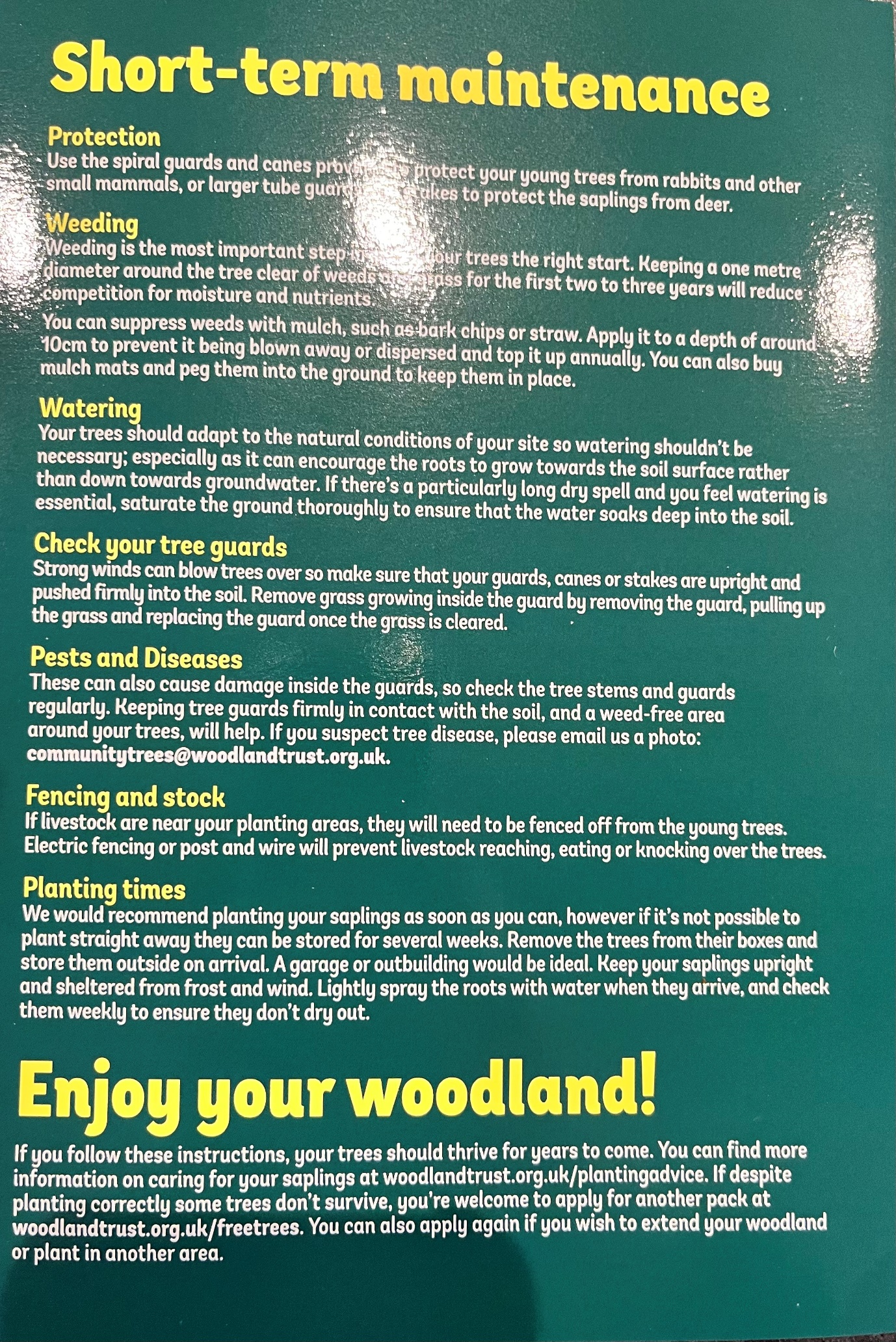 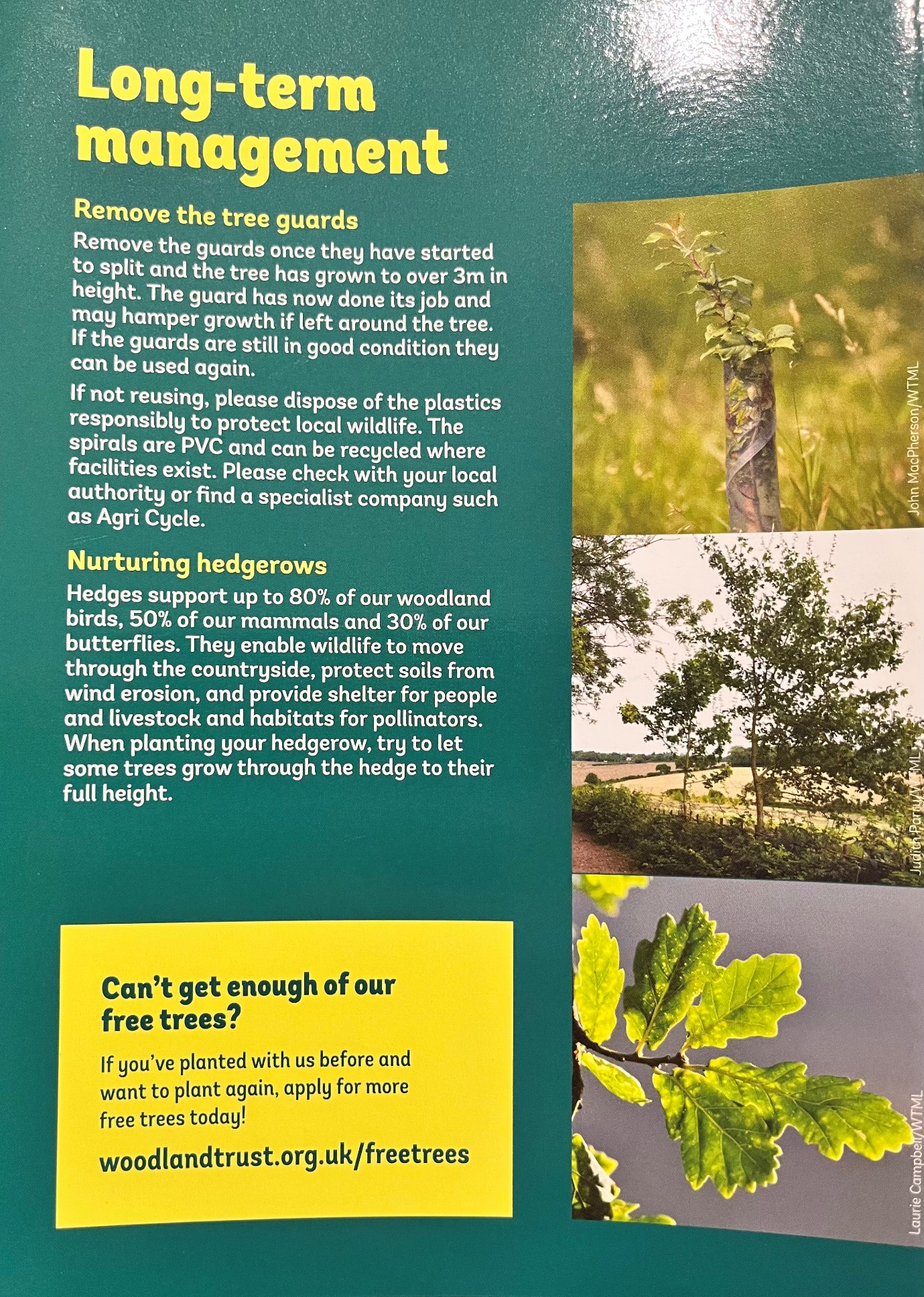 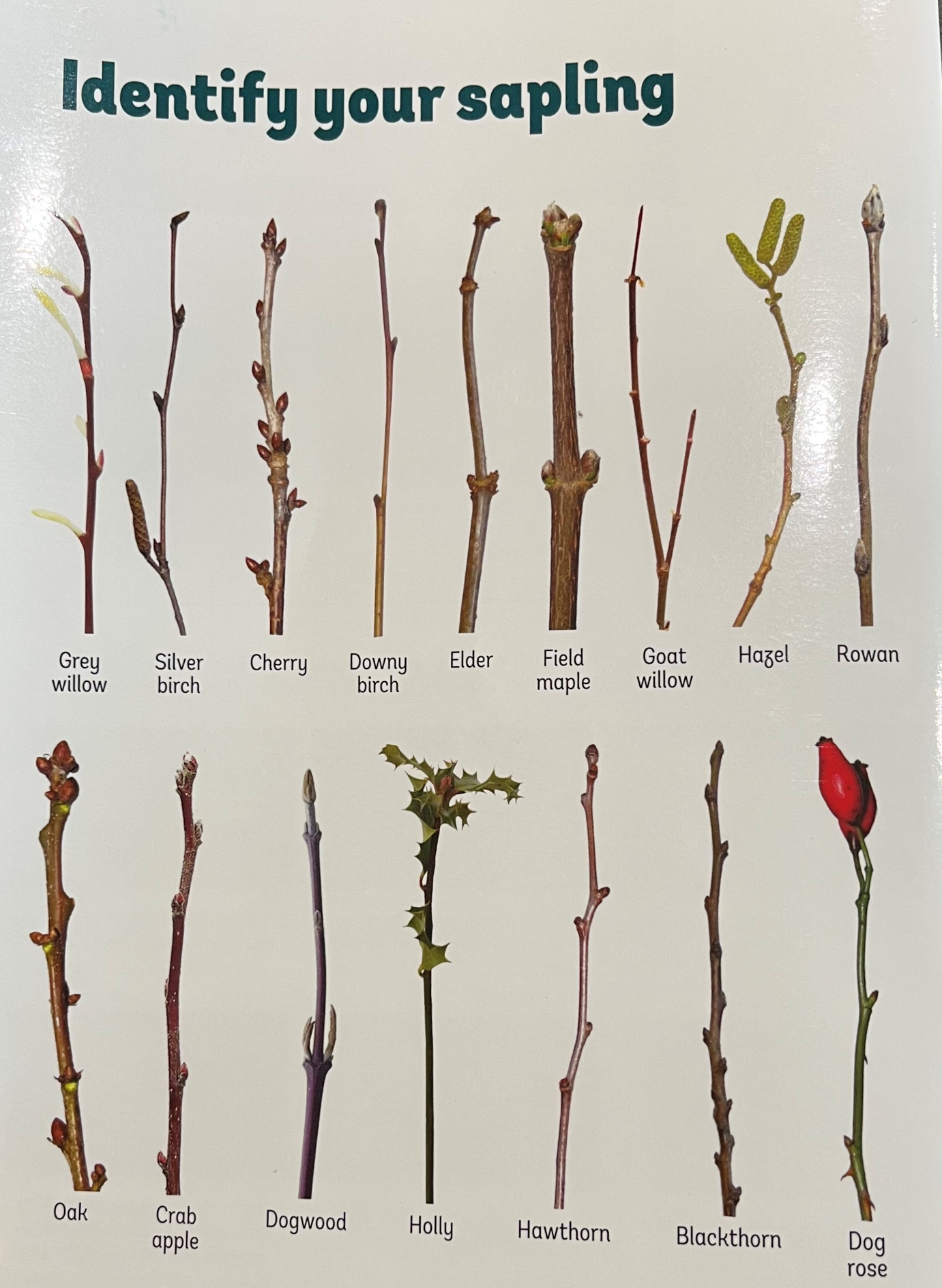 The SMASH Grows project have more saplings arriving in March if you’d wish to grow your project further and we also have a Seeds of Change project for Spring.The Seeds of Change project is for young people to learn how to grow produce from seeds. When young people connect with nature and learn to grow plants from seed they learn how to care and nature plants. Young people make a unique connection between themselves and the plants. They learn that plants are like people and that we all need good foundations, good support & love, nutrients and water and the space, time and opportunity to thrive.  Young people are as important to our environment and eco system as the plants. The produce grown will then be shared and donated between the young people, the schools and a local Charity supporting SMASH Grows, The Cherry Tree Centre, based in Beverley. If you are interested in taking part in this project, please contact the SMASH team via the email belowhnf-tr.earlyinterventions@nhs.net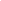 